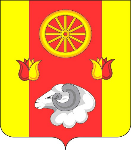 РОСТОВСКАЯ ОБЛАСТЬРЕМОНТНЕНСКИЙ РАЙОНМУНИЦИПАЛЬНОЕ ОБРАЗОВАНИЕ«ПРИВОЛЬНЕНСКОЕ СЕЛЬСКОЕ ПОСЕЛЕНИЕ»СОБРАНИЕ ДЕПУТАТОВПРИВОЛЬНЕНСКОГО СЕЛЬСКОГО ПОСЕЛЕНИЯРЕШЕНИЕ № 67 18 октября 2023 года                                   п.ПривольныйОб утверждении Положения о порядке организации и проведения публичных слушаний, общественных обсуждений на территории муниципального образования «Привольненское сельское поселение»В соответствии с Бюджетным кодексом РФ, Градостроительным кодексом РФ, Федеральным законом от 06.10.2003№ 131-ФЗ «Об общих принципах организаций местного самоуправления в Российской Федерации», Федеральным законом от 21.07.2014№ 212-ФЗ «Об основах общественного контроля в Российской Федерации», Федеральным законом от 01.07.2021 №289-ФЗ«О внесении изменений в статью 28 Федерального закона «Об общих принципах организации местного самоуправления в Российской Федерации», Уставом муниципального образования «Привольненское сельское поселение», Собрание депутатов Привольненского сельского поселенияРЕШИЛО:1. Утвердить Положение о порядке организации и проведения публичных слушаний, общественных обсуждений на территории муниципального образования «Привольненское сельское поселение» согласно приложению.2. Признать утратившими силу:- решение Собрания депутатов Привольненского сельского поселения от 12.11.2019 №83А «Об утверждении Положения о порядке организации и проведения публичных слушаний на территории муниципального образования «Привольненское сельское поселение»», - решение Собрания депутатов Привольненского сельского поселения от 29.04.2022 №28 «О внесении изменений в решение Собрания депутатов Привольненского сельского поселения от 12.11.2018 № 83А»;-  решение Собрания депутатов Привольненского сельского поселения от 12.11.2019№84А«О публичных слушаниях по проектам решений о бюджете Привольненского сельского поселения Ремонтненского района и об отчете об исполнении бюджета Привольненского сельского поселения Ремонтненского  района»;- решение Собрания депутатов Привольненского сельского поселения от 29.04.2022 №29«О внесении изменений в решение Собрания депутатов Привольненского сельского поселения от 12.11.2019 № 84А».3. Настоящее решение вступает в силу со дня его официального обнародования.4.Контроль за выполнением решения возложить постоянную комиссию по мандатам, регламенту и вопросам местного самоуправления (Демьянову Т.В.).  ПОЛОЖЕНИЕо порядке организации и проведения публичных слушаний, общественных обсуждений на территории муниципального образования «Привольненское сельское поселение»Раздел 1. Общие положенияСтатья 1. Основные понятия1. Публичные слушания, общественные обсуждения.1.1. Публичные слушания, общественные обсуждения – форма выявления мнения населения муниципального образования «Привольненское сельское поселение» по вопросам местного значения и иным вопросам, затрагивающим интересы жителей Привольненского сельского поселения в целом или значительной его части, в целях соблюдения прав человека на благоприятные условия жизнедеятельности, на участие в обсуждении и принятии решений по вопросам, затрагивающим интересы жителей муниципального образования «Привольненское сельское поселение» или оказывающим воздействие на территорию их проживания.1.2. Публичные слушания, общественные обсуждения проводятся, если намечаемая деятельность затрагивает законные интересы жителей муниципального образования «Привольненское сельское поселение» или может оказать воздействие на территорию их проживания, в целях информирования граждан, их объединений и юридических лиц и обеспечения их права на участие в обсуждении, принятии решений по вопросам местного значения и иным вопросам, а также на формирование общественного мнения по проблемным вопросам поселения.1.3. Под публичными слушаниями понимается форма реализации прав населения, проживающего на территории муниципального образования «Привольненское сельское поселение», на участие в процессе принятия решений органами местного самоуправления посредством проведения собрания для публичного обсуждения проектов нормативных правовых актов Привольненского сельского поселения и других общественно значимых вопросов.1.4. Под общественным обсуждением понимается используемое в целях общественного контроля публичное обсуждение общественно значимых вопросов, а также проектов решений органов государственной власти, органов местного самоуправления, государственных и муниципальных организаций, иных органов и организаций, осуществляющих в соответствии с федеральными законами отдельные публичные полномочия. С обязательным участием в таком обсуждении уполномоченных лиц указанных органов и организаций, представителей граждан и общественных объединений, интересы которых затрагиваются соответствующим решением.Статья 2. Основные цели и задачи публичных слушаний, общественных обсужденийОсновными целями и задачами проведения публичных слушаний, общественных обсуждений являются:- обеспечение реализации прав жителей муниципального образования «Привольненское сельское поселение» на непосредственное участие в местном самоуправлении;- учет мнения жителей муниципального образования «Привольненское сельское поселение» при принятии наиболее важных решений, утверждаемых органами местного самоуправления муниципального образования «Привольненское сельское поселение»;- взаимодействие органов местного самоуправления с населением муниципального образования «Привольненское сельское поселение» по вопросам местного значения;- подготовка предложений и рекомендаций Собранию депутатов Привольненского сельского поселения, председателю Собрания депутатов- главе Привольненского сельского поселения по вопросам, выносимым на публичные слушания, общественное обсуждение;- анализ общественного мнения по обсуждаемым проблемам;- обеспечение соблюдения прав человека на благоприятные условия жизнедеятельности, соблюдение их законных интересов.Статья 3. Вопросы, выносимые на публичные слушания, общественные обсуждения1. На публичные слушания в обязательном порядке выносятся:1) проект устава муниципального образования «Привольненское сельское поселение», а также проект муниципального нормативного правового акта о внесении изменений и дополнений в данный устав муниципального образования «Привольненское сельское поселение», кроме случаев, когда в устав муниципального образования вносятся изменения в форме точного воспроизведения положений Конституции Российской Федерации, федеральных законов, Устава Ростовской области или областных законов в целях приведения Устава муниципального образования «Привольненское сельское поселение» в соответствие с этими нормативными правовыми актами;2) проект бюджета Привольненского сельского поселения и отчет о его исполнении;3) проект стратегии социально-экономического развития Привольненского сельского поселения;4) вопросы о преобразовании Привольненского сельского поселения, за исключением случаев, если в соответствии со статьей 13 Федерального закона «Об общих принципах организации местного самоуправления в Российской Федерации» для преобразования Привольненского сельского поселения требуется получение согласия населения Привольненского сельского поселения, выраженного путем голосования либо на сходах граждан.2. На общественные обсуждения выносятся вопросы:1) общественно значимые вопросы местного значения;2) проекты решений органов местного самоуправления.3. На публичные слушания и (или) общественные обсуждения могут выноситься иные вопросы местного значения и проекты муниципальных правовых актов, требующие учета интересов населения поселения.Раздел 2. Организация и проведение публичных слушаний, общественных обсужденийСтатья 4. Инициатива проведения публичных слушаний1. Публичные слушания проводятся по инициативе населения, Собрания депутатов Привольненского сельского поселения, председателя Собрания депутатов – главы Привольненского сельского поселения (далее-глава Привольненского сельского поселения) или главы Администрации Привольненского сельского поселения.Граждане реализуют свое право на инициативу по проведению публичных слушаний через инициативную группу.2. Формирование инициативной группы по проведению публичных слушаний осуществляется на основе волеизъявления граждан на собраниях, проживающих на территории поселения и обладающих активным избирательным правом, а также общественными объединениями граждан.Минимальная численность инициативной группы граждан - 10 человек.Решение о создании инициативной группы граждан по проведению публичных слушаний по вопросам местного значения, выносимым на публичные слушания, и о выдвижении инициативы проведения публичных слушаний принимается на собрании граждан или общественным объединением и оформляется протоколом.3.В поддержку инициативы проведения публичных слушаний инициативная группа представляет в Собрание депутатов Привольненского сельского поселения подписи не менее 3 процентов жителей Привольненского сельского поселения, обладающих избирательным правом.Сбор подписей осуществляется инициативной группой в течение 30 дней со дня принятия решения о выдвижении инициативы о проведении публичных слушаний.Подписи в поддержку проведения публичных слушаний собираются посредством внесения их в подписные листы.4. После окончания сбора подписей инициативная группа направляет в Собрание депутатов Привольненского сельского поселения следующие документы:1) ходатайство о проведении публичных слушаний по предлагаемому проекту муниципального правового акта (в ходатайстве инициативной группы о проведении публичных слушаний должны быть указаны фамилия, имя, отчество, адрес места жительства каждого члена инициативной группы, вопрос, выносимый на публичные слушания, обоснование необходимости проведения публичных слушаний, предлагаемый состав выступающих на публичных слушаниях);2) проект муниципального правового акта, предлагаемого к вынесению на публичные слушания;3) пояснительную записку, содержащую обоснование необходимости вынесения проекта муниципального правового акта на публичные слушания;4) финансово-экономическое обоснование (в случае вынесения на публичные слушания проекта муниципального правового акта, реализация которого повлечет или может повлечь снижение доходов или увеличение расходов местного бюджета, либо отчуждение муниципального имущества), подписанное председателем инициативной группы граждан.Финансово-экономическое обоснование должно содержать расчет затрат, необходимых для реализации проекта муниципального правового акта, либо сведения о соответствующем муниципальном имуществе, а также предложения об источнике покрытия потерь бюджета;5) протокол о создании инициативной группы граждан;6) список членов инициативной группы (приложение 1);7) подписи жителей в поддержку инициативы проведения публичных слушаний, оформленных в виде подписных листов (приложение 2).5. Срок рассмотрения заявления инициативной группы не может превышать 30 дней со дня поступления его в Собрание депутатов Привольненского сельского поселения.6. По результатам рассмотрения заявления инициативной группы Собрание депутатов Привольненского сельского поселения (глава Привольненского сельского поселения) принимает решение (постановление) о назначении публичных слушаний по соответствующему проекту муниципального правового акта либо отказывают в принятии такого решения (постановления).7. Собрание депутатов Привольненского сельского поселения (глава Привольненского сельского поселения) вправе отказать в назначении публичных слушаний по следующим основаниям:- представленные документы не соответствуют требованиям настоящего Положения;- проект муниципального правового акта, предлагаемый к вынесению на публичные слушания, не внесен субъектом правотворческой инициативы в Собрание депутатов Привольненского сельского поселения в установленном порядке.Статья 5. Назначение публичных слушаний1. Публичные слушания, проводимые по инициативе населения или Собрания депутатов Привольненского сельского поселения, назначаются Собранием депутатов Привольненского сельского поселения, а по инициативе председателя Собрания депутатов – главы Привольненского сельского поселения или главы Администрации Привольненского сельского поселения – председателем Собрания депутатов – главой Привольненского сельского поселения.2. При назначении публичных слушаний Собранием депутатов Привольненского сельского поселения вопрос рассматривается на очередном заседании в соответствии с регламентом Собрания депутатовПривольненского сельского поселения.Решение о назначении публичных слушаний принимается большинством голосов от установленной численности депутатов.3. В решении Собрания депутатов (постановлении главы Привольненского сельского поселения) о назначении публичных слушаний должны содержаться:1) тема публичных слушаний (вопросы, наименование проекта муниципального правового акта, выносимые на публичные слушания);2) инициатор проведения публичных слушаний;3) дата, время и место проведения публичных слушаний;4) сроки и место представления предложений и замечаний по вопросам, обсуждаемым на публичных слушаниях, заявок на участие в публичных слушаниях;5) организатор проведения публичных слушаний.4. Правовой акт (решение Собрания депутатов, постановление председателя Собрания депутатов – главы Привольненского сельского поселения, постановление Администрации Привольненского сельского поселения) о назначении публичных слушаний вступает в силу со дня его принятия.Правовой акт о назначении публичных слушаний, проект муниципального правового акта, выносимого на публичные слушания, подлежат опубликованию(обнародованию) в средствах массовой информации и размещению в сети «Интернет» не позднее 10 дней со дня его принятия.Статья 6. Назначение общественных обсужденийОбщественное обсуждение назначается правовым актом инициатора общественного обсуждения, в котором должна содержаться следующая информация:общественно значимый(е) вопрос(ы) и (или) проект(ы) решения(й) органов местного самоуправления, муниципальных организаций, иных органов и организаций Привольненского сельского поселения, осуществляющих в соответствии с федеральными законами отдельные публичные полномочия, по которому инициируется проведение общественного обсуждения;способ проведения общественного обсуждения;место, дата, время начала и окончания проведения общественного обсуждения.Статья 7. Организация проведения публичных слушаний1. Организует и проводит публичные слушания, общественные обсуждения комиссия по проведению публичных слушаний, общественных обсуждений (далее - Комиссия).2. Работа членов Комиссии осуществляется на общественных началах.Организационно-техническое и информационное обеспечение деятельности Комиссии осуществляет Администрация Привольненского сельского поселения.3. Комиссия правомочна принимать решения, если в заседании участвует более половины ее членов.Решения Комиссии принимаются большинством голосов от числа присутствующих членов Комиссии.4. Комиссия исполняет следующие полномочия:1) избирает председателя, заместителя председателя и секретаря комиссии;2) определяет перечень вопросов по теме публичных слушаний и проекту муниципального правового акта, подлежащих обсуждению на публичных слушаниях;3) подготавливает повестку дня публичных слушаний и устанавливает регламент проведения публичных слушаний;4) распределяет обязанности членов комиссии;5) организует информирование населения через средства массовой информации о месте нахождения комиссии, о дате, времени и месте проведения публичных слушаний с указанием темы публичных слушаний и способа направления предложений и рекомендаций;6) определяет перечень лиц, приглашаемых к участию в публичных слушаниях и направляет им приглашения с просьбой дать рекомендации и предложения по проекту муниципального правового акта, выносимого для обсуждения на публичных слушаниях;7) взаимодействует с инициатором публичных слушаний;8) готовит проект итогового документа, состоящего из рекомендаций и предложений;9) регистрирует участников публичных слушаний и обеспечивает их проектом повестки публичных слушаний, а также кратким содержанием поступивших в комиссию до дня проведения публичных слушаний рекомендаций и предложений по обсуждаемому проекту муниципального правового акта с указанием автора;10) проводит публичные слушания, организует проведение голосования участников публичных слушаний и устанавливает результаты публичных слушаний;11) организует оформление рекомендаций и предложений, принятых на публичных слушаниях по итогам обсуждения проекта муниципального правового акта;12) обеспечивает публикацию в средствах массовой информации и размещение в сети «Интернет» результаты публичных слушаний.5. Полномочия Комиссии прекращаются после официальной передачи в орган местного самоуправления рекомендаций и предложений, принятых на публичных слушаниях и проект муниципального правового акта, который выносился на обсуждение.Статья 8. Организация проведения общественных обсужденийИнициатор общественного обсуждения является его организатором и проводит общественное обсуждение. Порядок проведения общественного обсуждения устанавливается его организатором и должен закреплять способы и сроки заблаговременного обнародования информации о вопросе, выносимом на общественное обсуждение, сроки проведения общественного обсуждения, способы и сроки выражения участниками общественного обсуждения своего мнения и внесения предложений по вопросам, вынесенным на общественное обсуждение, процедуру и сроки определения его результатов.Порядок проведения общественного обсуждения может предусматривать возможность проведения общественного обсуждения через средства массовой информации, в том числе через информационно-телекоммуникационную сеть «Интернет».Организатор общественного обсуждения назначает конкретных ответственных лиц, обеспечивающих законное, публичное и открытое проведение общественного обсуждения.Всем участникам общественного обсуждения должен быть обеспечен свободный доступ к имеющимся в распоряжении организатора общественного обсуждения материалам, касающимся вопроса, выносимого на общественное обсуждение.Статья 9. Участники публичных слушаний1. Участниками публичных слушаний, получающими право на выступление для аргументации своих предложений, являются жители района, зарегистрированные в Комиссии в качестве выступающих на основании письменного заявления.2. Регистрация выступающих прекращается за три рабочих дня до дня проведения публичных слушаний.3. Для участия в публичных слушаниях с правом выступления обязательно приглашается председатель инициативной группы граждан и (или) уполномоченный представитель. По решению Комиссии могут быть приглашены представители общественных объединений, органов территориального общественного самоуправления, расположенных на территории поселения.4. Участники публичных слушаний, имеющие право на выступление, вправе представить в Комиссию не позднее, чем за 3 дня до начала публичных слушаний письменные предложения и замечания по вопросу публичных слушаний.5. Участниками публичных слушаний без права выступления могут быть все заинтересованные жители Привольненского сельского поселения, представители органов местного самоуправления, средств массовой информации и другие лица.Статья 10. Участники общественных обсужденийУчастниками общественного обсуждения, обладающими правом свободно выражать свое мнение и вносить предложения по вопросам, вынесенным на общественное обсуждение, являются представители различных профессиональных и социальных групп, в том числе лица, права и законные интересы которых затрагивает или может затронуть общественно значимый(е) вопрос(ы) и (или) проект(ы) решения(й), проект(ы) которого(ых) выносится(ятся) на общественное обсуждение.Статья 11. Порядок организации и проведения публичных слушаний1. Порядок организации и проведения публичных слушаний определяется уставом муниципального образования и (или) нормативными правовыми актами представительного органа муниципального образования и должен предусматривать заблаговременное оповещение жителей муниципального образования о времени и месте проведения публичных слушаний, заблаговременное ознакомление с проектом муниципального правового акта, в том числе посредством его размещения на официальном сайте органа местного самоуправления в информационно-телекоммуникационной сети «Интернет» или в случае, если орган местного самоуправления не имеет возможности размещать информацию о своей деятельности в информационно-телекоммуникационной сети «Интернет», на официальном сайте субъекта Российской Федерации или муниципального образования с учетом положений Федерального закона от 09.02.2009 № 8-ФЗ «Об обеспечении доступа к информации о деятельности государственных органов и органов местного самоуправления» (далее в настоящей статье - официальный сайт), возможность представления жителями муниципального образования своих замечаний и предложений по вынесенному на обсуждение проекту муниципального правового акта, в том числе посредством официального сайта, другие меры, обеспечивающие участие в публичных слушаниях жителей муниципального образования, опубликование (обнародование) результатов публичных слушаний, включая мотивированное обоснование принятых решений, в том числе посредством их размещения на официальном сайте.2. По проектам правил благоустройства территории, проектам, предусматривающим внесение изменений в правила благоустройства территории, проводятся публичные слушания или общественные обсуждения в соответствии с законодательством о градостроительной деятельности.3. Перед началом проведения публичных слушаний Комиссия проводит регистрацию участников публичных слушаний.Лист регистрации участников публичных слушаний прилагается к протоколу публичных слушаний.4. Ведет публичные слушания председатель Комиссии, в случае отсутствия председателя Комиссии публичные слушания ведет заместитель председателя Комиссии. Секретарь Комиссии ведет протокол публичных слушаний.5. Открывает публичные слушания председатель Комиссии, который представляет присутствующих участников публичных слушаний, дает краткую характеристику вынесенного на обсуждение проекта муниципального правового акта и объясняет порядок и регламент проведения публичных слушаний.6. Председатель Комиссии предоставляет слово лицу, уполномоченному инициатором проведения публичных слушаний.Время выступления отводится до 15 минут на одно выступление.7. После выступлений уполномоченного лица слово предоставляется лицам, представившим свои предложения в Комиссию. Длительность выступлений не должна превышать 10 минут. Каждый выступающий может высказаться не более двух раз.8. Председатель Комиссии следит за порядком обсуждения вопросов повестки дня и регламентом проведения публичных слушаний.9. Все участники публичных слушаний берут слово для выступления только с разрешения председателя Комиссии.Лица, выступающие на публичных слушаниях, обязаны придерживаться существа рассматриваемого вопроса и не вправе использовать предоставленное им слово для обсуждения других вопросов. В противном случае они могут быть лишены слова председателем Комиссии.10. Участники публичных слушаний с правом выступления вправе снять свои рекомендации и (или) присоединиться к другим предложениям.11. После окончания выступлений по каждому вопросу повестки дня публичных слушаний председатель Комиссии обращается к участникам публичных слушаний, обладающих правом выступления, с вопросом о возможном изменении их позиций по итогам проведенного обсуждения.12. После окончания прений по всем вопросам повестки дня публичных слушаний председатель Комиссии предоставляет слово секретарю Комиссии для уточнения рекомендаций, содержащихся в итоговом документе (заключении) публичных слушаний.Статья 12. Проведение общественных обсужденийОбщественное обсуждение проводится в порядке, установленном организатором общественного обсуждения, на основании правового акта инициатора общественного обсуждения о назначении общественного обсуждения.Статья 13. Результаты публичных слушаний1. По результатам публичных слушаний открытым голосованием принимается итоговый документ (заключение) публичных слушаний (приложение 3).Итоговый документ (заключение) публичных слушаний принимается большинством голосов от числа участников публичных слушаний и носит рекомендательный характер для органов местного самоуправления.2. Результаты публичных слушаний заносятся в протокол. Протокол публичных слушаний составляется в четырех экземплярах и подписывается председателем и секретарем Комиссии. Один экземпляр протокола остается в Комиссии, второй и третий экземпляры направляются в Собрание депутатов Привольненского сельского поселенияи главе Привольненского сельского поселения, четвертый экземпляр - инициатору проведения публичных слушаний.3.О результатах публичных слушаний составляется заключение с мотивированным обоснованием принятого решения, подписываемое председателем Собрания депутатов – главой Привольненского сельского поселения или главой Администрации Привольненского сельского поселения. Заключение о результатах публичных слушаний не позднее чем через 30 календарных дней со дня окончания публичных слушаний подлежит официальному обнародованию, а также размещению на официальном сайте Администрации Привольненского сельского поселения в информационно-телекоммуникационной сети «Интернет».Комиссия обеспечивает публикацию итогового документа (заключения) публичных слушаний в средствах массовой информации и размещение в сети «Интернет».4. Комиссия направляет итоговый документ (заключение) публичных слушаний в орган местного самоуправления, чей проект муниципального правового акта выносился на публичные слушания, до принятия органом местного самоуправления решения по вопросу, вынесенному на публичные слушания.Статья 14. Результаты общественных обсужденийПо результатам общественного обсуждения его организатор подготавливает итоговый документ (протокол), который направляется на рассмотрение в органы местного самоуправления Привольненского сельского поселения и обнародуется в соответствии со статьей 26 Федерального закона от 21.07.2014 № 212-ФЗ «Об основах общественного контроля в Российской Федерации», в том числе размещается в информационно-телекоммуникационной сети «Интернет».Органы местного самоуправления в соответствии с компетенцией, обязаны рассмотреть направленный им итоговый документ (протокол), подготовленный по результатам общественного обсуждения, и в установленный законодательством Российской Федерации срок направить организатору общественного обсуждения обоснованный ответ.В случаях, предусмотренных федеральными законами и иными нормативными правовыми актами Российской Федерации, законами и иными нормативными правовыми актами Ростовской области, муниципальными нормативными правовыми актами Привольненского сельского поселения, органы местного самоуправления Привольненского сельского поселения учитывают предложения, рекомендации и выводы, содержащиеся в этих документах.В случаях, предусмотренных федеральными законами и иными нормативными правовыми актами Российской Федерации, законами и иными нормативными правовыми актами Ростовской области, муниципальными нормативными правовыми актами Привольненского сельского поселения, предложения, рекомендации и выводы, содержащиеся в итоговых документах, учитываются при оценке эффективности деятельности муниципальных организаций.Статья 15. Особенности проведения публичных слушаний по проекту Устава муниципального образования «Привольненское сельское поселение», проекту решения о внесении изменений в Устав муниципального образования «Привольненское сельское поселение»1.Публичные слушания по проекту Устава муниципального образования «Привольненское сельское поселение», проекту решения о внесении изменений в Устав муниципального образования «Привольненское сельское поселение» могут быть назначены Собранием депутатов Привольненского сельского поселения по инициативе населения поселения, главы Привольненского сельского поселения, главы Администрации Привольненского сельского поселения.Проект Устава муниципального образования «Привольненское сельское поселение», проект муниципального правового акта о внесении изменений и дополнений в Устав муниципального образования «Привольненское сельское поселение» не позднее чем за 30 дней до дня рассмотрения вопроса о принятии Устава муниципального образования «Привольненское сельское поселение», внесении изменений и дополнений в Устав муниципального образования «Привольненское сельское поселение» подлежат официальному опубликованию (обнародованию) с одновременным обнародованием установленного Собранием депутатов Привольненского сельского поселения порядка учета предложений по проекту Устава, проекту указанного муниципального правового акта, а также порядка участия граждан в его обсуждении. Не требуется официальное опубликование (обнародование) порядка учета предложений по проекту муниципального правового акта о внесении изменений и дополнений в Устав муниципального образования «Привольненское сельское поселение», а также порядка участия граждан в его обсуждении в случае, если указанные изменения и дополнения вносятся в форме точного воспроизведения положений Конституции Российской Федерации, федеральных законов, Устава Ростовской области или областных законов в целях приведения Устава муниципального образования «Привольненское сельское поселение» в соответствие с этими нормативными правовыми актами.2. Решение Собрания депутатов Привольненского сельского поселения, постановление председателя Собрания депутатов – главы Привольненского сельского поселения о назначении публичных слушаний с указанием времени и места проведения публичных слушаний, а также проект муниципального правового акта, выносимого на публичные слушания, не позднее чем за 7 календарных дней до дня проведения публичных слушаний подлежат официальному опубликованию (обнародованию), а также размещению на официальном сайте Привольненского сельского поселения в информационно-телекоммуникационнойсети «Интернет».Замечания и предложения от жителей Привольненского сельского поселения по проекту муниципального правового акта, выносимого на публичные слушания, принимаются в письменной форме на бумажном носителе и в электронной форме посредством официального сайта Привольненского сельского поселения в информационно-телекоммуникационной сети «Интернет».Срок подачи предложений жителей по проекту Устава муниципального образования «Привольненское сельское поселение», проекту муниципального правового акта о внесении изменений и дополнений в Устав муниципального образования «Привольненское сельское поселение» должен составлять не менее 10 дней со дня опубликования(обнародования) правового акта о назначении публичных слушаний. 3. Публичные слушания по проекту Устава муниципального образования «Привольненское сельское поселение», проекту решения о внесении изменений в Устав муниципального образования «Привольненское сельское поселение» проводятся не ранее чем через 7 дней со дня опубликования(обнародования) решения об их назначении.4. О результатах публичных слушаний составляется заключение с мотивированным обоснованием принятого решения, подписываемое председателем Собрания депутатов – главой Привольненского сельского поселения или главой Администрации Привольненского сельского поселения. Заключение о результатах публичных слушаний не позднее чем через 30 календарных дней со дня окончания публичных слушаний подлежит официальному опубликованию (обнародованию), а также размещению на официальном сайте Привольненского сельского поселения в информационно-телекоммуникационной сети «Интернет».Статья 16. Особенности проведения публичных слушаний по проекту бюджета Привольненского сельского поселения, отчету об исполнении бюджета Привольненского сельского поселения1.Публичные слушания назначаются председателем Собрания депутатов - главой  Привольненского сельского поселения:1)по проекту бюджета Привольненского сельского поселения - в течение трех календарных дней со дня принятия его Собранием депутатов Привольненского сельского поселения к рассмотрению;2)по проекту решения об отчете об исполнении бюджета Привольненского сельского поселения - в течение трех календарных дней со дня получения заключения на годовой отчет об исполнении бюджета Привольненского сельского поселения.2.В правовом акте о назначении публичных слушаний указываются:1)дата, время и место проведения публичных слушаний;2)вопрос, выносимый на публичные слушания;3)состав рабочей группы по подготовке публичных слушаний;4)сроки и порядок представления замечаний и предложений по вопросу, выносимому на публичные слушания;5)информация о необходимости предварительной регистрации участников публичных слушаний.3.Информационное сообщение о дате, времени и месте проведения публичных слушаний, сроках и порядке представления замечаний и предложений граждан, необходимости предварительной регистрации участников публичных слушаний, а также тексты проектов соответствующих решений Собрания депутатов Привольненского сельского поселенияподлежат опубликованию(обнародованию) не позднее чем за семь календарных дней до дня проведения публичных слушаний в периодическом печатном издании, являющемся источником официального опубликования муниципальных нормативных правовых актов Привольненского сельского поселения, а  также размещаются на официальном сайте Привольненского сельского поселенияв информационно-коммуникационной сети «Интернет».Замечания и предложения от жителей Привольненского сельского поселенияпо проекту муниципального правового акта, выносимого на публичные слушания, принимаются в письменной форме на бумажном носителе и в электронной форме посредством официального сайта Привольненского сельского поселенияв информационно-телекоммуникационной сети «Интернет».4.В целях подготовки публичных слушаний председатель Собрания депутатов - глава Привольненского сельского поселения создает рабочую группу, в состав которой включаются депутаты Собрания Привольненского сельского поселения, представители аппарата Администрации Привольненского сельского поселения, иные должностные лица.5.Рабочая группа по подготовке публичных слушаний:1)определяет порядок ведения публичных слушаний;2)определяет состав лиц, приглашаемых на публичные слушания, и направляет им приглашения;3)анализирует и обобщает все представленные  замечания и предложения по вопросу, вынесенному на публичные слушания, представляет информацию об этом на публичных слушаниях;4)организует подготовку материалов к публичным слушаниям и обеспечивает ими участников публичных слушаний;5)осуществляет прием заявок об участии в публичных слушаниях;6)готовит информацию о результатах публичных слушаний.6.Органы местного самоуправления, их должностные лица в пределах своей компетенции содействуют рабочей группе в подготовке публичных слушаний.7.Публичные слушания носят открытый характер.8.Участниками публичных слушаний могут быть депутаты Собрания депутатов Привольненского сельского поселения, представители органов местного самоуправления, общественных объединений, средств массовой информации, граждане, проживающие на территории Привольненского сельского поселения.9.Участие в публичных слушаниях председателя Собрания депутатов – главы Привольненского сельского поселения, представителей органов местного самоуправления Привольненского сельского поселения,  является обязательным.10.Если доступ в здание, в котором проводятся публичные слушания, ограничен, участники публичных слушаний подлежат предварительной регистрации. В этом случае для участия в публичных слушаниях в рабочую группу направляется заявка не позднее чем за три календарных дня до дня проведения указанных публичных слушаний. В заявке указываются фамилия, имя, отчество, адрес места жительства участника публичных слушаний, а также сведения о желании выступить на публичных слушаниях.11.Без предварительной регистрации в публичных слушаниях вправе участвовать глава Администрации Привольненского сельского поселения, депутаты Собрания Привольненского сельского поселения, прокурор Ремонтненского района, иные приглашенные лица.12.Публичные слушания проводятся председателем Собрания депутатов - главой Привольненского сельского поселения не позднее чем за один рабочий день до дня заседания постоянной комиссии Собрания депутатов Привольненского сельского поселения, в предметы ведения которой входят вопросы принятия бюджета Привольненского сельского поселения, а также контроля за его исполнением, на котором будет рассматриваться соответствующий проект решения.13.Председательствующим на публичных слушаниях является председатель Собрания депутатов - глава Привольненского сельского поселения либо по его поручению иное должностное лицо Собрания депутатов Привольненского сельского поселения.14.Председательствующий ведет публичные слушания, предоставляет слово для выступлений, следит за порядком проведения публичных слушаний.15.С основным докладом по вопросу, вынесенному на публичные слушания, выступает представитель Администрации Привольненского сельского поселения, определенный главой Администрации Привольненского сельского поселения, а с содокладом - должностное лицо, определенное рабочей группой по подготовке публичных слушаний (по мере необходимости).16.Участники публичных слушаний вправе задавать вопросы выступающим с разрешения председательствующего на публичных слушаниях. Участники публичных слушаний обязаны соблюдать порядок их проведения. Регистрацию участников публичных слушаний осуществляет рабочая группа.17.На публичных слушаниях ведется протокол, который подписывается председательствующим на публичных слушаниях и секретарем публичных слушаний.18.По результатам публичных слушаний рабочей группой по подготовке публичных слушаний подготавливается заключение о результатах публичных слушаний, в котором отражаются:1) вопрос, вынесенный на публичные слушания;2) дата и номер правового акта о назначении публичных слушаний;3) дата, время и место проведения публичных слушаний;4) информация о количестве участников публичных слушаний;5) результаты обсуждения вопроса, вынесенного на публичные слушания.19.Если по результатам публичных слушаний выработаны рекомендации, то в заключении также отражаются одобренные участниками публичных слушаний рекомендации. Заключение о результатах публичных слушаний подписывается председательствующим на публичных слушаниях.20.Заключение о результатах публичных слушаний направляется председателю Собрания депутатов – главе Привольненского сельского поселенияи в Администрацию Привольненского сельского поселения.21. Заключение о результатах публичных слушаний не позднее чем через 30 календарных дней со дня окончания публичных слушаний подлежит официальному опубликованию(обнародованию) в периодическом печатном издании, являющемся источником официального опубликования муниципальных нормативных правовых актов Привольненского сельского поселения, а также размещается на официальном сайте Привольненского сельского поселенияв информационно-коммуникационной сети «Интернет».На официальном сайте Привольненского сельского поселенияв информационно-коммуникационной сети «Интернет» подлежит размещению также протокол публичных слушаний.22. Протокол публичных слушаний, заключение о результатах публичных слушаний и иные материалы публичных слушаний хранятся в постоянной комиссии Собрания депутатов Привольненского сельского поселения, в предметы ведения которой входят вопросы принятия бюджета Привольненского сельского поселения, а также контроля за его исполнением.Статья 17. Протокол публичных слушаний, общественных обсуждений и оформление заключения по итогам их проведения1. На публичных слушаниях, общественных обсуждениях ведется протокол в соответствии с муниципальными правовыми актами, с указанием:1) даты и места проведения публичных слушаний, общественных обсуждений;2) даты составления протокола публичных слушаний, общественных обсуждений;3) информации об организаторе публичных слушаний, общественных обсуждений;4) информации об опубликованном (обнародованном) оповещении о начале публичных слушаний, общественных обсуждений (дата и источник его опубликования (обнародования);5) информации о сроке, в течение которого принимались предложения и замечания участников публичных слушаний, общественных обсуждений;6) все, поступившие в установленном правовым актом о назначении публичных слушаний порядке, предложения и замечания участников публичных слушаний, общественных обсуждений с разделением на предложения и замечания граждан, являющихся участниками публичных слушаний, общественных обсуждений и постоянно проживающих на территории муниципального образования «Привольненское сельское поселение» и предложения и замечания иных участников общественных обсуждений или публичных слушаний;7) количества участников публичных слушаний, общественных обсуждений;8) председательствующего и секретаря публичных слушаний, общественных обсуждений;9) результатов голосования и принятого решения по итогам публичных слушаний, общественных обсуждений;10) иных необходимых сведений, отражающих ход публичных слушаний, общественных обсуждений.2. Протокол составляется и подписывается председательствующим на публичных слушаниях и секретарем публичных слушаний, общественных обсуждений.К протоколу публичных слушаний, общественных обсуждений приобщается список лиц, принявших участие в публичных слушаниях, общественных обсуждениях (регистрационный лист), за исключением публичных слушаний, общественных обсуждений, проводимых в заочной форме.Протокол публичных слушаний, общественных обсуждений оформляется и подписывается в течение пяти рабочих дней со дня их окончания проведения.В случаях если в силу федеральных законов и законов Ростовской области требуется оформление заключения о результатах публичных слушаниях, общественных обсуждений в форме отдельного документа, такое заключение готовится одновременно с протоколом публичных слушаний, общественных обсуждений. 3. Итоговый документ (заключение) о результатах публичных слушаний, общественных обсуждений подписывается председательствующим и секретарем публичных слушаний, общественных обсуждений.4. Протокол публичных слушаний, общественных обсуждений и (или) заключение об их результатах подлежат размещению на официальном сайте Привольненского сельского поселения в информационно-коммуникационной сети «Интернет», а в случаях, предусмотренных федеральными законами и законами Ростовской области, обнародованию (опубликованию).Статья 18. Сроки проведения публичных слушаний, общественных обсужденийПродолжительность публичных слушаний, общественных обсуждений определяется характером обсуждаемых вопросов. Председательствующий на слушаниях вправе принять решение о перерыве в слушаниях и об их продолжении в другое время.Сроки обсуждения населением Привольненского сельского поселения проектов муниципальных правовых актов не должны превышать более одного месяца со дня их начала, за исключением случаев, для которых федеральными законами и законами Ростовской области установлены иные сроки.Раздел 3. Заключительные положенияСтатья 19. Материально-техническое обеспечениеМатериально-техническое обеспечение, связанное с организацией и проведением публичных слушаний, общественных обсуждений производится за счет общих ассигнований средств местного бюджета.Статья 20. Обжалование решений, принятых по итогам публичных слушаний, общественных обсужденийГраждане вправе обжаловать решения (заключение), принятые по итогам публичных слушаний, общественных обсуждений в установленном действующим законодательством Российской Федерации порядке.Статья 21. Особенности регулирования отдельных вопросовВопросы, не урегулированные настоящим Положением, регулируются в соответствии с федеральными законами, нормативными правовыми актами органов государственной власти Российской Федерации, законами Ростовской области.Статья 22. Использование федеральной государственной информационной системы «Единый портал государственных и муниципальных услуг (функций)» в целях организации и проведения публичных слушаний1.Для участия жителей Привольненского сельского поселения в публичных слушаниях, общественных обсуждениях может использоваться федеральная государственная информационная система «Единый портал государственных и муниципальных услуг (функций)» (далее-единый портал).2.Применение федеральной государственной информационной системы «Единый портал государственных и муниципальных услуг (функций)» в целях организации и проведения публичных слушаний, общественных обсуждений осуществляется согласно правилам, определяющим порядок использования федеральной государственной информационной системы «Единый портал государственных и муниципальных услуг (функций)», утвержденным Постановлением Правительства Российской Федерации от 03.02.2022 № 101.3. В целях организации и проведения публичных слушаний, общественных обсуждений на едином портале используется платформа обратной связи единого портала в соответствии с установленными оператором единого портала технологическими регламентами, размещаемыми на технологическом портале в информационно-телекоммуникационной сети «Интернет» по адресу https://pos.gosuslugi.ru/docs/. 4. Размещение на едином портале материалов и информации о проведении публичных слушаний, общественных обсуждений, в целях оповещения жителей Привольненского сельского поселения осуществляется уполномоченным сотрудником органа местного самоуправления, ответственным за проведение публичных слушаний по направлению вопроса, вынесенного на публичные слушания, с использованием личного кабинета органа местного самоуправления в соответствующем разделе платформы обратной связи единого портала (далее - личный кабинет органа) заблаговременно, с учетом сроков, установленных решением Собрания депутатов Привольненского сельского поселения, постановлением председателя Собрания депутатов – главы Привольненского сельского поселения о назначении публичных слушаний.5. Возможность представления замечаний и предложений от жителей Привольненского сельского поселенияпо проекту муниципального правового акта, вынесенному на обсуждение, а также участия в публичных слушаниях, общественных обсуждениях с использованием единого портала обеспечивается гражданам Российской Федерации, имеющим подтвержденную учетную запись в федеральной государственной информационной системе «Единая система идентификации и аутентификации в инфраструктуре, обеспечивающей информационно-технологическое взаимодействие информационных систем, используемых для предоставления государственных и муниципальных услуг в электронной форме».6. Представление жителями Привольненского сельского поселениязамечаний и предложений по вынесенному на обсуждение проекту муниципального правового акта, а также участие в публичных слушаниях, общественных обсуждениях обеспечиваются с использованием единого портала после прохождения авторизации на едином портале с использованием федеральной государственной информационной системы «Единая система идентификации и аутентификации в инфраструктуре, обеспечивающей информационно-технологическое взаимодействие информационных систем, используемых для предоставления государственных и муниципальных услуг в электронной форме». Замечания и предложения по вынесенному на обсуждение проекту муниципального правового акта могут быть представлены жителем Привольненского сельского поселения с использованием единого портала с даты опубликования органом местного самоуправления сведений в соответствии с пунктом 4 настоящей статьи  путем направления замечаний и предложений по вынесенному на обсуждение проекту муниципального правового акта, а также сведений о своих фамилии, имени, отчестве (при наличии), реквизитах основного документа, удостоверяющего личность гражданина, дате рождения и адресе регистрации по месту жительства жителя Привольненского сельского поселения.7. Замечания и предложения по вынесенному на обсуждение проекту муниципального правового акта направляются в личный кабинет органа. Орган местного самоуправления обрабатывает поступившие замечания и предложения по вынесенному на обсуждение проекту муниципального правового акта с использованием личного кабинета органа.8. Результаты публичных слушаний, общественных обсуждений и мотивированное обоснование принятых решений публикуются уполномоченным сотрудником органа местного самоуправления, ответственным за проведение публичных слушаний, общественных обсуждений по направлению вопроса, вынесенного на публичные слушания, общественные обсуждения в соответствующем разделе платформы обратной связи единого портала для ознакомления жителей Привольненского сельского поселенияв срок, предусмотренный действующим законодательством.СПИСОКИНИЦИАТИВНОЙ ГРУППЫ ГРАЖДАНПО ПРОВЕДЕНИЮ ПУБЛИЧНЫХ СЛУШАНИЙПОДПИСНОЙ ЛИСТ ПУБЛИЧНЫХ СЛУШАНИЙВ ПРИВОЛЬНЕНСКОМ СЕЛЬСКОМ ПОСЕЛЕНИИМы,  нижеподписавшиеся,  поддерживаем  инициативу  проведения публичных слушанийпо теме: ______________________________________    Подписной лист удостоверяю:__________________________________________________________________________________________________________________________________(фамилия, имя, отчество, серия, номер и дата выдачи паспорта или документа, заменяющего паспорт гражданина, с указанием наименования выдавшего его органа, адрес места жительства лица, собиравшего подписи, его подпись и дата ее внесения)                   Итоговый документ (заключение) публичных слушанийЗАКЛЮЧЕНИЕпо результатам проведения публичных слушанийпо ____________________________________________________00.00.20____г.                                         	п.Привольный	Публичные слушания по __________________________________________________, были назначены по инициативе Собрания депутатов Привольненского сельского поселения (постановление Председателя Собрания депутатов-главы Привольненского  от 00.00.0000 № 00 , решение Собрания депутатов Привольненского сельского поселения от 00.00.0000 № 00).	Объявление о проведении публичных слушаний опубликовано(обнародовано) в ________________________________________ №00 от 00.00.0000.	Место проведения публичных слушаний- ______________________________________.Дата проведения- _____________.Время проведения-____________.В слушаниях приняли участие депутаты Собрания депутатов Привольненского сельского поселения, представители аппарата Администрации Привольненского сельского поселения представители общественности, жители района в количестве 00000 человек.Публичные слушания проводили:председатель Собрания депутатов-глава Привольненского сельского поселения -ФИОсекретарь Собрания депутатов Привольненского сельского поселения -ФИОВыступили: 1. Представитель аппарата Администрации Привольненского сельского поселения-ФИО, (основной доклад).Итоги публичных слушаний:_________________________________________________Председатель Собрания депутатов-главаПривольненского сельского поселения                                                                    Ф.И.О.Председатель Собрания депутатов-главаПривольненского сельского поселенияА.А.БезручкоПриложениекрешению Собрания депутатов Привольненского сельского поселенияот18.10.2023  №67Приложение 1к Положениюо порядке организациии проведения публичных слушаний, общественных обсуждений на территории муниципального образования«Привольненское сельское поселение»№п/пФамилия, имя, отчествоДата рожденияАдрес места жительства и телефонСерия, номер и дата выдачи паспорта или документа, заменяющего его, с указанием органа выдавшего данный документЛичная подпись123….Приложение 2к Положениюо порядке организациии проведения публичных слушаний, общественных обсуждений на территории муниципального образования«Привольненское сельское поселение»№ п/пФамилия, имя, отчествоАдрес места жительстваСерия, номер и дата выдачи паспорта или документа, заменяющего его, с указанием органа, выдавшего данный документПодпись и дата123…Приложение 3к Положениюо порядке организациии проведения публичных слушаний, общественных обсуждений на территории муниципального образования«Привольненское сельское поселение»